Publicado en Bizkaia el 16/09/2021 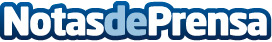 Zeuko renueva las grúas antiguas con retrofit eléctricoEstá llevando a cabo 5 proyectos en grúas que incorporarán automatización y reiniciarán su vida útilDatos de contacto:Zeuko94 433 16 52Nota de prensa publicada en: https://www.notasdeprensa.es/zeuko-renueva-las-gruas-antiguas-con-retrofit Categorias: País Vasco Logística Otras Industrias Innovación Tecnológica http://www.notasdeprensa.es